Zał. nr 4 do zapytania ofertowego z dnia 01.06.2022 r.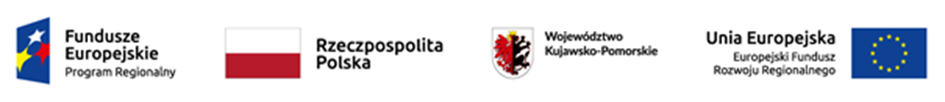 